УкраїнаВЕЛИКОМИТНИЦЬКА СІЛЬСЬКА РАДА32 сесія    6  скликанняРІШЕННЯ № 38421.01.2015 р.                                                           В. МитникПро затвердження  ставок єдиного податку              Керуючись ст. 144 Конституції України, п.24 розділу 1 ст.26, ст.69 Закону України „Про місцеве самоврядування в Україні», відповідно до статей 12, 265 Податкового кодексу України, Великомитницька сільська радаВИРІШИЛА:1.Затвердити   ставки єдиного податку для платників першої-другої груп з розрахунку на календарний місяць:1.1. Для першої групи –фізичні особи-підприємці, які не використовують працю найманих осіб, здійснюють виключно роздрібний продаж товарів з торгівельних місць та ринках та (або) провадять господарську діяльність з надання побутових послуг населенню і обсяг доходу яких протягом календарного року не перевищує 300000 гривень – 10% розміру мінімальної заробітної плати(121,80 грн.);1.2.Для другої  групи – фізичні особи-підприємці, які здійснюють господарську діяльність з надання послуг, у тому числі і побутових, платникам єдиного податку та (або) населенню, виробництво та (або) продаж товарів, діяльність у сфері ресторанного господарства, за умови, що протягом календарного року відповідають сукупності таких критеріїв, не використовують працю найманих осіб або кількох осіб, які перебувають з ними у трудових відносинах, одночасно не перевищує 10 осіб   і обсяг доходу яких протягом календарного року не перевищує 1500000 гривень – 20% розміру мінімальної заробітної плати(243,60 грн.);4. Надіслати обов’язковий примірник рішення в Хмільницьку ОДПІ.5. Довести дане рішення до платників податків.6. Контроль за виконанням даного рішення покласти на постійну комісію   з питань планування, фінансів та  бюджету сільської ради.    Сільський    голова                                                          І.О.Лоїк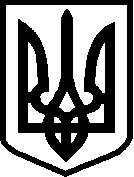 